Publicado en  el 05/11/2015 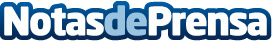 Fernando Abril-Martorell: "Indra reforzará su liderazgo en los mercados de gestión de tráfico aéreo y aeroespacial"Datos de contacto:Nota de prensa publicada en: https://www.notasdeprensa.es/fernando-abril-martorell-indra-reforzara-su_1 Categorias: E-Commerce http://www.notasdeprensa.es